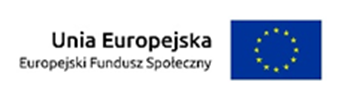 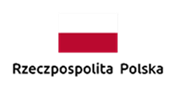 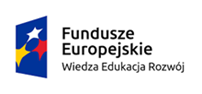 LISTA  UCZNIÓW LICEUM OGÓLNOKSZTAŁCĄCEGO WCHODZĄCEGO W SKŁAD ZESPOŁU SZKÓŁ EKONOMICZNO-USŁUGOWYCH IM. FRYDERYKA CHOPINA W ŻYCHLINIE ZAKWALIFIKOWANYCH DO UDZIAŁU W PRZEDSIĘWZIĘCIU  „BIORÓŻNORODNOŚĆ SZANSĄ ZIEMI” REALIZOWANEGO W RAMACH PROJEKTU PONADNARODOWEJ MOBILNOŚCI UCZNIÓW FINANSOWANEGO ZE ŚRODKÓW EUROPEJSKIEGO FUNDUSZU SPOŁECZNEGO W  PROGRAMIE OPERACYJNYM  WIEDZA EDUKACJA ROZWÓJ.LISTA  ZAKWALIFIKOWANYCH UCZNIÓWLISTA REZERWOWA Łysiak Kornelia Szubińska Kinga Sulkowski MaksymilianSzajrych FranciszekLp. Nazwisko  i imię ucznia 1.Blim Jakub2.Bącler Magdalena 3.Cyferkowska Antonina 4.Jędro Julia 5.Jaszczak Julia6.Kałużna Natalia 7.Kamińska Wiktoria 8.Kaźmierczak Paulina9.Kubacka Wiktoria 10.MazurenkoDanil11.Niedzielska Klaudia 12.Obarska Natalia 13.Olejniczak Jakub14.Olejniczak Zuzanna 15.Pokorski Łukasz 16.Roszak Jagoda 17.Rubrycki Filip18.Tycz Nikola 19.Urbaniak Kamil20.Woźniak Aleksandra 